我荣幸地将成员国顾问组（MSAG）工作的总结报告转呈理事国。		秘书长
		赵厚麟国际电联总部办公场所项目
成员国顾问组工作的总结报告自理事会2019年6月会议以来，国际电联总部办公场所项目成员国顾问组（MSAG）举行了三次会议。前两次会议分别于2019年9月19日和2020年2月10日在日内瓦召开，提供了远程参会的可能性，由Dietmar Plesse先生（德国）担任主席，第三次是2020年5月7日举行的虚拟会议，由Greg Ratta先生（美国）担任主席。可通过以下链接查阅这些会议的完整报告：https://www.itu.int/en/hq-building/Pages/default.aspx（需TIES密码）。1	近期MSAG会议总结虽然理事会第619号决议责成秘书长每季度向MSAG提供最新情况，但MSAG在2019年只举行了三次会议。在2019年9月的会议上，主席要求不要在12月举行会议，因为离2020年2月的理事会工作组会议和下一次MSAG会议时间太近。自2019年6月理事会以来召开的会议概述如下。1.1.	在第8次会议（2019年9月19日）期间，MSAG讨论了国际电联总部办公场所项目的进展情况，这些情况已通过C19/ADD/2和C19/ADD/INF号文件向2019年9月27日召开的理事会增开会议做出介绍。关于波波夫厅，秘书处确认，东道国认为在保留波波夫厅供国际电联使用的条件下出售塔楼没有法律障碍，只有实际和财务问题。MSAG敦促俄罗斯联邦和秘书处就此达成协议。MSAG询问了其他间接费用，特别是2019-23年期间的这些费用，并讨论了在正常预算范围内进行适当财务处理的问题。在收到国际电联顾问Hill国际公司的专家有关在整个项目财务计划中分配一个适当的谨慎金额以覆盖项目全部直接成本风险的意见后，MSAG同意请理事会通过这一风险模式。理事会2019年增开会议期间审议MSAG的建议，并制定了理事会第619号决定。MSAG估计，在七年期项目中，平均每年需要拨款180万瑞郎，才能达到风险管控基金中商定的1260万瑞郎。1.2	在第9次会议（2020年2月10日）期间，MSAG集中讨论了新总部的设计状况以及向瑞士当局发出的关于贷款申请的第二条信息。MSAG被告知，第二次贷款申请已按时发送（2019年12月9日），目前正在瑞士当局办理，国际电联将于2月25日接待瑞士议会金融代表团的正式访问。MSAG还被告知，第二份贷款申请文件的费用估算部分已由第三方核实，确认新办公楼可在1.7亿瑞郎的批准预算内建造。MSAG希望了解国际电联会议时间安排的现状。副秘书长解释说，理事会和理事会工作组的会议日期将提交6月举行的理事会2020年会议批准。如果建议日期获得批准，各部门将能够更好地调整各自的会议。秘书处表示，打算继续努力为将在日内瓦举行的会议寻找设施（特别是理事会和理事会工作组会议），并最终与匈牙利就其他技术会议达成协议。国际电联在出售塔楼后保留对波波夫会议厅的使用对该楼价值造成的财务影响再次经过讨论。这一影响将由一家房地产顾问机构核实，并向2020年6月召开的理事会会议报告。这项研究将包括国际电联在每年规定的天数内是否继续使用和维护装备齐全的波波夫厅的情况下的当前估算市值。考虑到建筑物的安全要求，MSAG回顾指出，理事会已经决定，遵守联合国最低业务安全标准（UN MOSS）和联合国安全和安保司（UNDSS）的建议重。秘书处报告说，东道国同意对Varembé街公共场地的拟议安保要求进行可行性研究并就大致费用（+/- 30%）达成一致。可行性研究应在2021年5月前提供。MSAG要求在下一份报告中明确说明补充风险管控基金资金的财务问题，因为在2019年节省的资金中，仅拨款500,000瑞郎，该基金无法在可接受的时间框架内达到所需的1260万瑞郎。副秘书长在2020年2月召开的理事会财务和人力工作组会议（CWG-FHR）中表示，离职后健康保险（ASHI）基金的50万瑞郎缴款可补充至风险管控基金的首批支付，施工结束时留在该账户中的任何资金都将存入ASHI基金，而非储备金账目。这将需要对第619号决定进行修正。MSAG还要求就大会和出版部（C&P）在2020年2月关于新办公楼的情况通报会议上提到的600万瑞郎会议搬迁费用做出澄清。秘书处提交了一份关于未来最终赞助报价的接受标准的文件。与会者一致认为，理事会应讨论这份文件的影响，同时指出，只有赞助，而不是捐赠，可能会增加估算的最终直接项目费用。在审查项目时间表时，MSAG注意到，由于需要在2019年9月举行理事会特别会议，在2019年夏季例会之后立即向前推进有所延迟；然而，新办公楼的交付并没有拖延，因为新办公楼的楼层将减少一层，从而缩短了施工时间。1.3	第10次会议（2020年5月7日）在Plesse先生退休后，MSAG开始选举新主席。这次会议收到了2月份情况通报会议中确定的关于举办大会和主要活动的费用澄清。Dobbelstein女士向顾问组解释说，C&P计算得出400万至600万瑞郎，以防东道国可能无法为国际电联的所有会议提供设施，而国际电联不得不使用酒店、Palexpo等商业场所的会议设施。MSAG审议了一份关于最终未来赞助报价的接受标准的修订文件。秘书处再次要求MSAG支持秘书处关于修改理事会关于报价的第619号决定的提议。MSAG对这一议题的重要性表示赞同并认为，理事会应讨论这一文件的影响，因为MSAG成员不准备同意对理事会先前的决定，特别是第619号决定进行任何修改。会议用大部分时间审议了秘书处通过C20/7号文件提交理事会的报告。MSAG注意到瑞士常驻日内瓦联合国和其他国际组织代表团通过致函向国际电联确认和保证，有权能的瑞士当局将研究解决UN-MOSS的要求，而且正在考虑如何按照施工时间表和计划的新办公楼启用日期最好地实现这一结果。MSAG看到，联邦委员会于4月22日批准了一笔9,560万瑞郎的贷款（贷款第二部分的联邦份额），用于国际电联总部办公楼的拆除和重建项目，剩余的42,400,000瑞郎需由日内瓦州批准。MSAG经过努力得到确认，日内瓦州已启动进程。有关风险管控一节，鉴于文件的长度和复杂性，主席建议在今年举行的MSAG会议中的一场会议内进行全面讨论。秘书处向MSAG提议，离职后健康保险（ASHI）基金的缴款应转入风险管控基金，施工结束时留在该账户中的任何资金都将存入ASHI基金，而非储备金账目。这将需要对第619号决定进行修正。与会者一致认为，这是一个重要问题，应在理事会2020年会议上讨论，MSAG目前无法提供指导。Dobbelstein女士简要解释了房地产专家关于在出售塔楼后保留对波波夫厅使用的情况下塔楼的价值结论，以及该专家特别在考虑到目前的房地产市场的情况下提出的关于考虑对该组织更有利可图的“出售和租回”选择的建议。主席提醒说，专家在总结报告中表达的告诫使得在没有看到专家完整报告的情况下很难得出结论。主席要求共享SPG Intercity的完整报告，以便更好地理解所有选项，秘书处修改了理事会文件，以提供获取完整报告的链接。秘书处提议在理事会2020年会议之前再举行一次关于该项目的情况通报会，MSAG支持这一有益的做法。会议决定于2020年6月8日（星期一），即理事会开会的前一天举行该会议。2	提请理事会关注的内容2.1	概念设计2.1.1	新办公楼需符合UN-MOSS（最低业务安全标准），此标准适用于全球所有联合国组织新建或翻修的办公楼。秘书处一直与东道国相关本地和国家机构合作，推动就如何实现合规的方式达成共识。国际电联被责成对国际电联地块上的新办公楼提出施工许可申请。瑞士代表团向国际电联确认和保证，有权能的瑞士当局将研究解决UN-MOSS的要求，而且正在考虑如何按照施工时间表和计划的新办公楼启用日期最好地实现这一结果。2.1.2	如2019年增开的理事会会议所述，办公楼设计已经修改，以减少总楼层数，并将在Montbrillant办公楼内设立更多的工作人员席位。2.1.3	秘书处与房地产专家SPG Intercity签订了合同，要求对出售塔楼后保留波波夫厅使用权的影响进行财务分析。该分析报告指出，由于不同时期数据的可信度，很难从各种选项的比较中得出结论。MSAG在会议之前没有收到完整的报告；因此，它目前没有得出任何结论，但要求向理事会提供完整的报告。建议成员认真审议用于计算不同情形的方法和参数。该研究审查了四种情况，不建议保留波波夫厅。研究确实显示出一种“出售和租回”的替代方案，这可能值得进一步探索，尽管这将导致国际电联3年内估算租金和运营成本达每年3,580,000瑞郎。2.2	管理和治理2.2.1	从2020年1月开始，办公楼项目处按照SIA（瑞士工程师和建筑师协会）标准和当地惯例步入了连续设计阶段。这些包括“详尽设计”阶段，即细化设计并制定规划、规范和估算阶段。该阶段在确定性10%的范围内确定成本估算。这其中还包括“施工许可申请”阶段，用于向相关机构提交详细设计中编制的文件。秘书处已开始与地方当局协商，以确保项目后期阶段的顺利和快速批准程序。2.2.2	秘书处一直在跟踪完成任务的工作量或完成任务的百分比。此外，它还跟踪已完成工作的实际成本和剩余工作的估算成本。这些工具有助于在预算范围内管理项目。该项目的现金流由Hill国际公司监控。2.2.3	最近，秘书处将设施管理处（FMD）和办公楼项目处（BPD）已合并为一个处。这一资源优化使节省下来的资金得以部分用于空间规划官员的临时职位，该官员将与职员接触，并根据新办公楼的工作空间建议确定最终的空间分配。2.3	资金来源2.3.1	联邦委员会核准了一笔9,560万瑞郎的贷款（贷款第二部分的联邦份额），用于国际电联总部办公楼的拆除和重建项目。日内瓦州已启动对剩余的42,400,000瑞郎的批准程序。预计资金在2021年初到位。与此同时，在2021年6月之前，东道国贷款的第一部分资金依然可用。2.3.2	自理事会第619号决定通过以来，没有更多赞助。秘书处认为，第619号决定中的措辞阻碍了赞助，并希望修订该措辞，以表明额外的赞助和捐赠是可以接受的，即使它们导致项目的直接和/或间接费用增加，但前提是它们不会增加国际电联的费用。MSAG认识到制定第619号决定需要进行微妙的谈判，因此没有就这一请求得出结论，只是对就此事及时达成协议的重要性表示同意，并提醒所有人捐赠不会对费用产生影响。接受影响施工许可的赞助项目的截止日期是2021年1月。错过这个日期可能会影响整个项目进度。2.3.3	风险登记册已经建立，是总体风险管理战略的一部分，以确定未来方案执行的潜在影响，并为有效分配应急资金提出建议。应急资金约占CFC预算1至9的8%（1,260万瑞郎），将必须用于服务未提供和/或因拆除和施工期间的危险和意外工作导致的意外支出情况。HILL国际公司将事先通过一份报告对未预见的服务进行业务和财务分析，说明工作的相关性和有效性的充分理由，以证明额外干预措施的优点。MSAG指出，目前拟议的拨款仅为50万瑞士法郎，该基金无法在可接受的时间框架内达到所需的1,260万瑞郎。MSAG估计，在7年项目期限内，平均每年需拨款180万瑞郎。因此，秘书处提议，离职后健康保险（ASHI）基金的缴款应转入风险管控基金，施工结束时留在该账户中的任何资金都将存入ASHI基金，而非储备金账目。这将需要对第619号决定进行修正。MSAG内部一致认为，这是一个重要问题，应在理事会2020年会议上讨论，MSAG目前无法提供指导。截至2019年12月31日，风险管控基金总额为1,425,000瑞郎。2.4	施工期间的会议和大会关于在Varembé楼拆除和新办公楼建设期间举行大会和重要会议的问题，有必要从国际电联所有部门获得2022年中期至2026年的会议厅需求。秘书处一直在与FIPOI和CICG合作，以便对除ITU-R和ITU-T工作组以外的所有请求做出回应，这些工作组的地点尚待决定。秘书处指出，C20/2号文件载有理事会2021、2022、2023、2024、2025和2026年会议以及CWG2020年和2021年集中开会的拟议日期和会期，C20/37号文件提出了2020年至2023年国际电联未来大会、全会和会议的拟议时间表。3	结论请理事会审议本报告指出的若干内容：•	塔楼地下室的波波夫厅（2.1.3）•	赞助（2.3.2）•	风险资金（2.3.3）•	施工期间的会议和大会（2.4）MSAG计划在2020年第3季度初期开会，主要审议风险管控问题。______________理事会2020年会议
2020年6月9-19日，日内瓦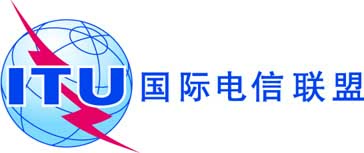 议项：ADM 20文件 C20/48-C议项：ADM 202020年5月21日议项：ADM 20原文：英文秘书长的说明国际电联总部办公场所项目
成员国顾问组工作的总结报告概要本文件提供了国际电联总部办公场所项目成员国顾问组（MSAG）工作的总结报告。需采取的行动请理事会将本报告记录在案并酌情提供进一步指导。____________参考文件理事会第588号决定；理事会第619号决定；第212号决议（2018年，迪拜）；C19/48号文件SPG Intercity的数据SPG Intercity的数据SPG Intercity的数据塔楼100%腾空 – 预期2027年出售塔楼100%腾空 – 预期2027年出售根据2019年12月的数据计算所得市值（单位：瑞郎）。计算期约为10年，从2020年4月1日至2030年3月31日。不使用波波夫厅：使用波波夫厅：根据2019年12月的数据计算所得市值（单位：瑞郎）。计算期约为10年，从2020年4月1日至2030年3月31日。33,730,00033,110,000根据2019年12月的数据计算所得市值（单位：瑞郎）。计算期约为10年，从2020年4月1日至2030年3月31日。2023年出售后“回租”3年2023年出售后“回租”3年根据2019年12月的数据计算所得市值（单位：瑞郎）。计算期约为10年，从2020年4月1日至2030年3月31日。不使用波波夫厅：使用波波夫厅：根据2019年12月的数据计算所得市值（单位：瑞郎）。计算期约为10年，从2020年4月1日至2030年3月31日。41,850,00041,220,000